Διαδικτυακό στρογγυλό τραπέζι για τα δικαιώματα των ασθενώνΠέμπτη 18 Απριλίου 2019, 16:30 – 17:30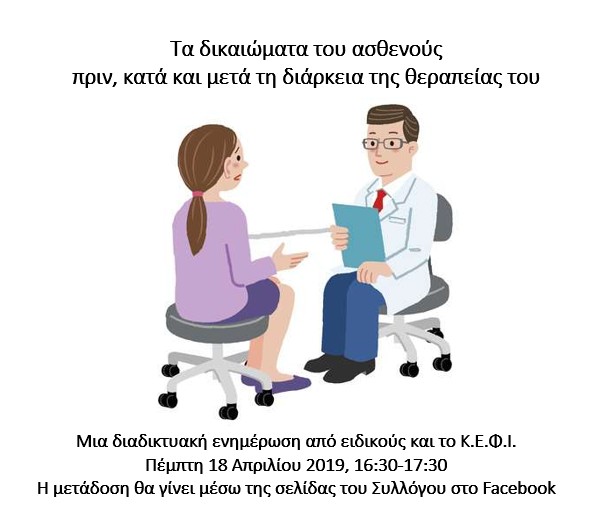 Ο Σύλλογος Καρκινοπαθών Εθελοντών Φίλων Ιατρών (Κ.Ε.Φ.Ι.) στο πλαίσιο του εορτασμού της Ευρωπαϊκής Ημέρας για τα Δικαιώματα του Ασθενούς, διοργανώνει, την Πέμπτη 18 Απριλίου 2019 (16.30-17.30), διαδικτυακό στρογγυλό τραπέζι με θέμα:Τα δικαιώματα του ασθενούς πριν, κατά και μετά τη διάρκεια της θεραπείας του.Στο στρογγυλό τραπέζι θα πάρουν μέρος οι:Νικολάου Μιχαήλ – Ογκολόγος ΠαθολόγοςΘρουβάλα Ειρήνη - ΝοσηλεύτριαΣτούφη Ελένη - ΔικηγόροςΧριστοδούλου Φωτεινή – Κοινωνική Λειτουργός «Κ.Ε.Φ.Ι.» ΑθηνώνΓραμματόγλου Ζωή – Πρόεδρος «Κ.Ε.Φ.Ι.» ΑθηνώνΗ συζήτηση θα έχει δύο μέρη, τις εισηγήσεις των ειδικών και την επικοινωνία με το Κοινό (απαντήσεις σε ερωτήματα που θα τεθούν).Η ζωντανή μετάδοση θα γίνει μέσω Facebook στην επίσημη ιστοσελίδα του Συλλόγου.Οι ερωτήσεις μπορούν να σταλούν είτε πριν, είτε κατά τη διάρκεια της συζήτησης, στο info@anticancerath.gr και θα απαντηθούν όλες ή προφορικά είτε γραπτώς.